				بسمه تعالي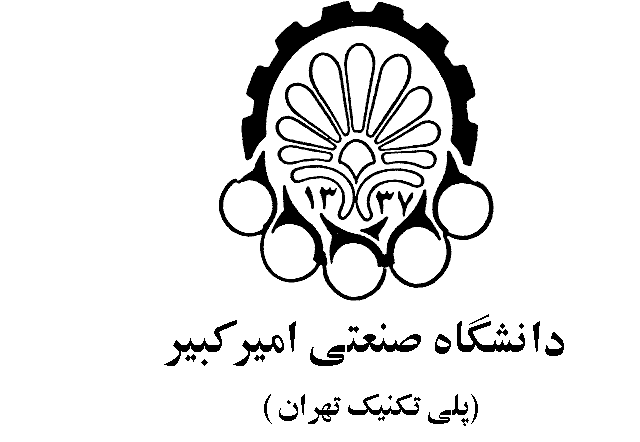 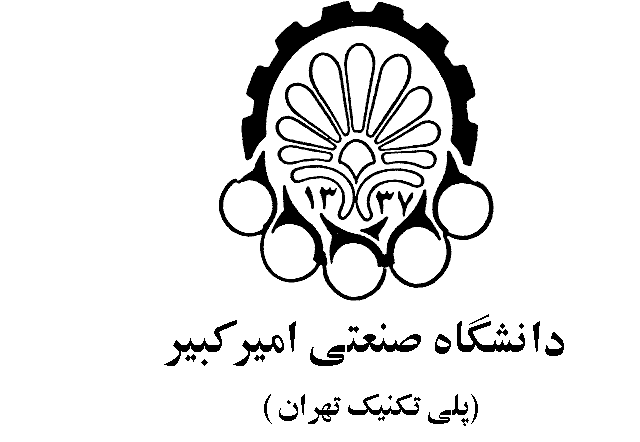 1- مشخصات دانشجونام و نام خانوادگي: تعداد واحد گذرانده شده: شماره دانشجوئي:2- مشخصات استاد راهنمانام و نام خانوادگي: مرتبه علمي:3- عنوان پروژهفارسي: انگليسي:3- عنوان پروژهفارسي: انگليسي:4- نوع پروژه                 تجربی                مدلسازی/شبیه‌سازی                  مروری                    طراحی 4- نوع پروژه                 تجربی                مدلسازی/شبیه‌سازی                  مروری                    طراحی 5- خلاصه پروژهتعریف موضوع:پیشینه موضوع:اهداف:روش اجراء:5- خلاصه پروژهتعریف موضوع:پیشینه موضوع:اهداف:روش اجراء:6-كلمات كليديفارسي: انگليسي:7- نام و نام‌خانوادگی دانشجوتاریخ:امضاء8- نظر استاد راهنماتاریخ:امضاءاین پیشنهاد پروژه در جلسه گروه                                           در تاریخ                     تصویب شد   / نشد .	دلیل رد پیشنهاد پروژه:		مدیر گروه:	                          			تاریخ:           		امضاء               معاون آموزشی:	                          			تاریخ:           		امضاء